Zał. nr 2DOKUMENTACJA ZDJĘCIOWA BUDYNEK NR 83 SKŁAD WĘDRZYN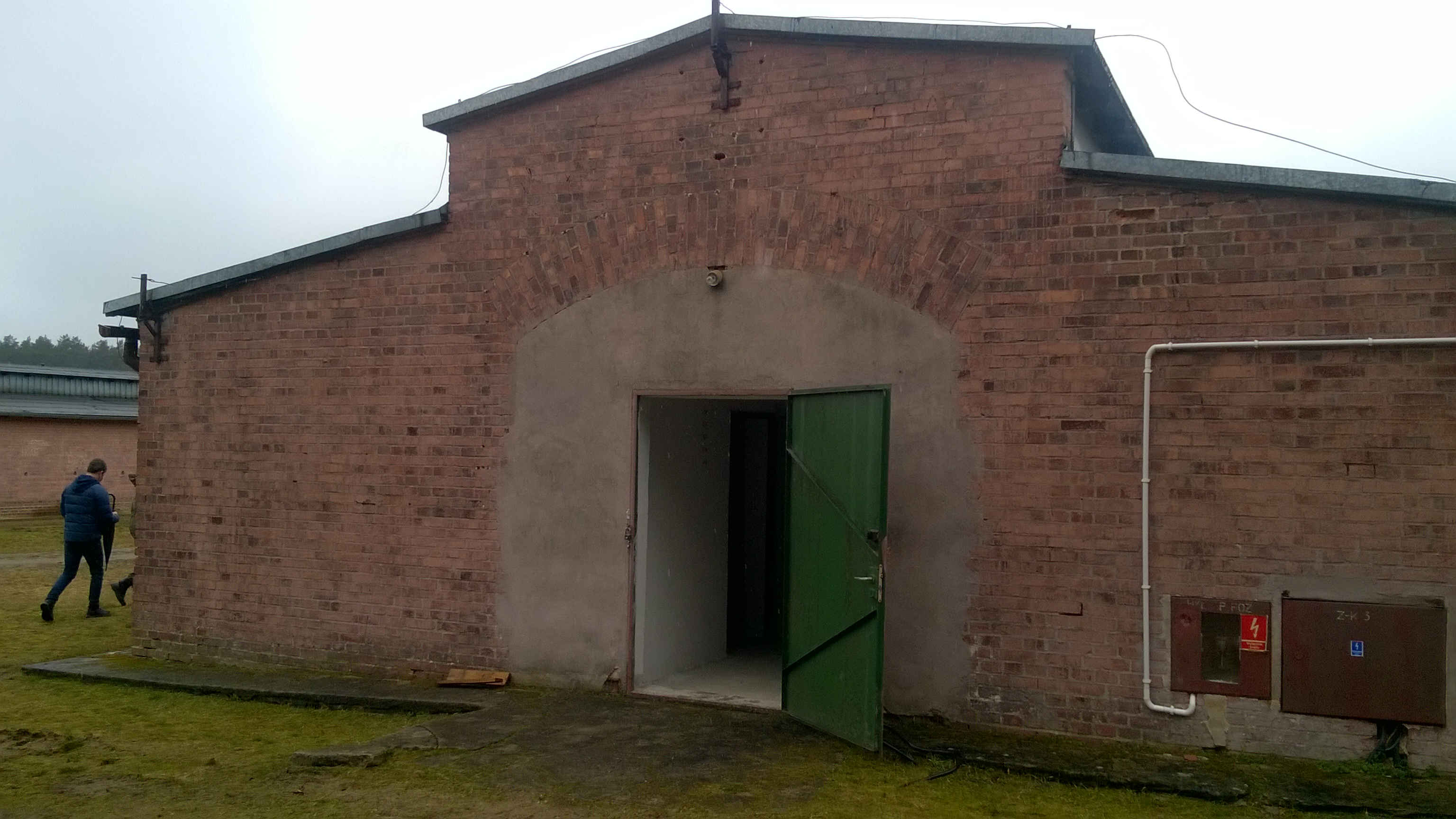 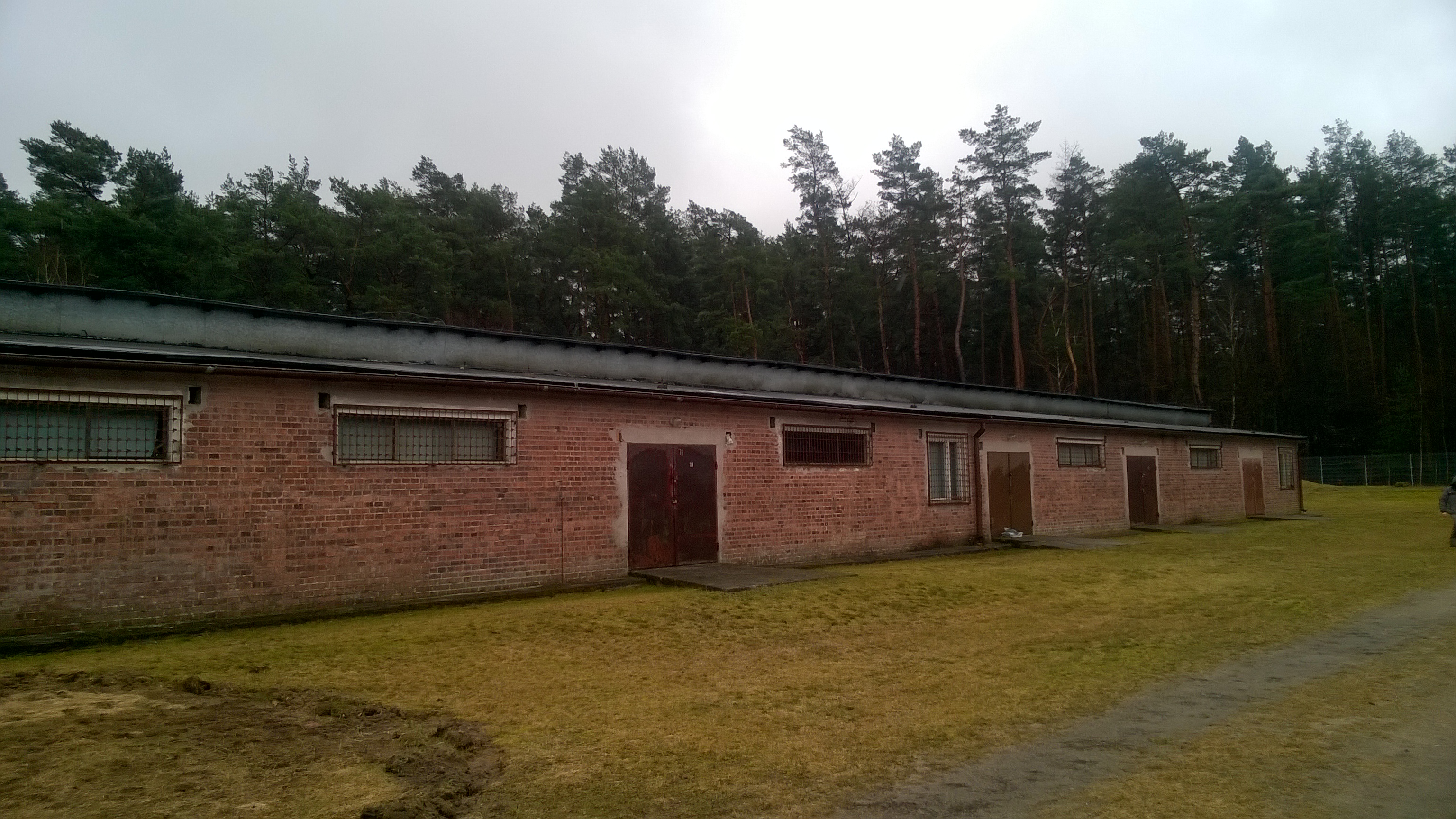 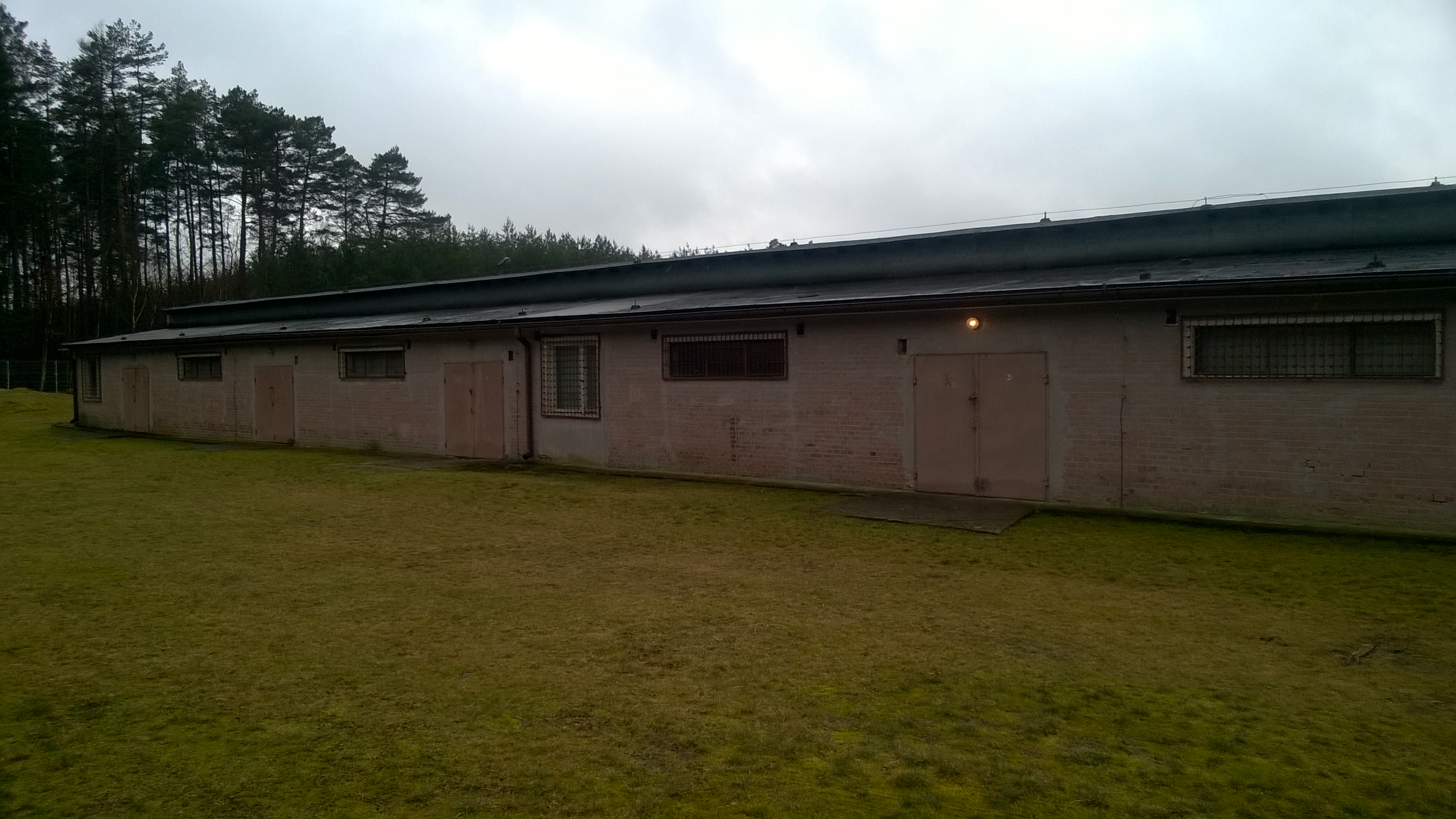 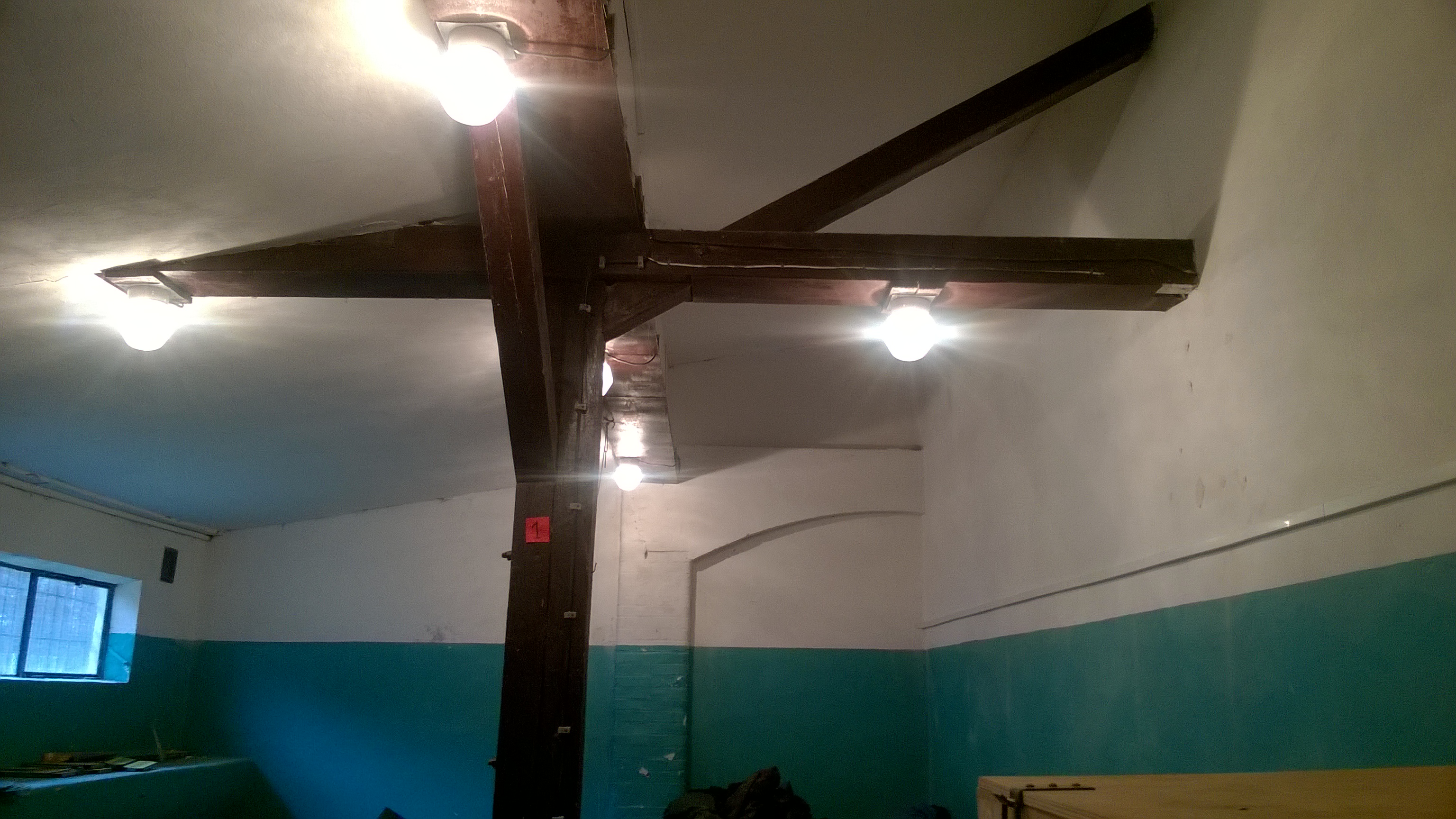 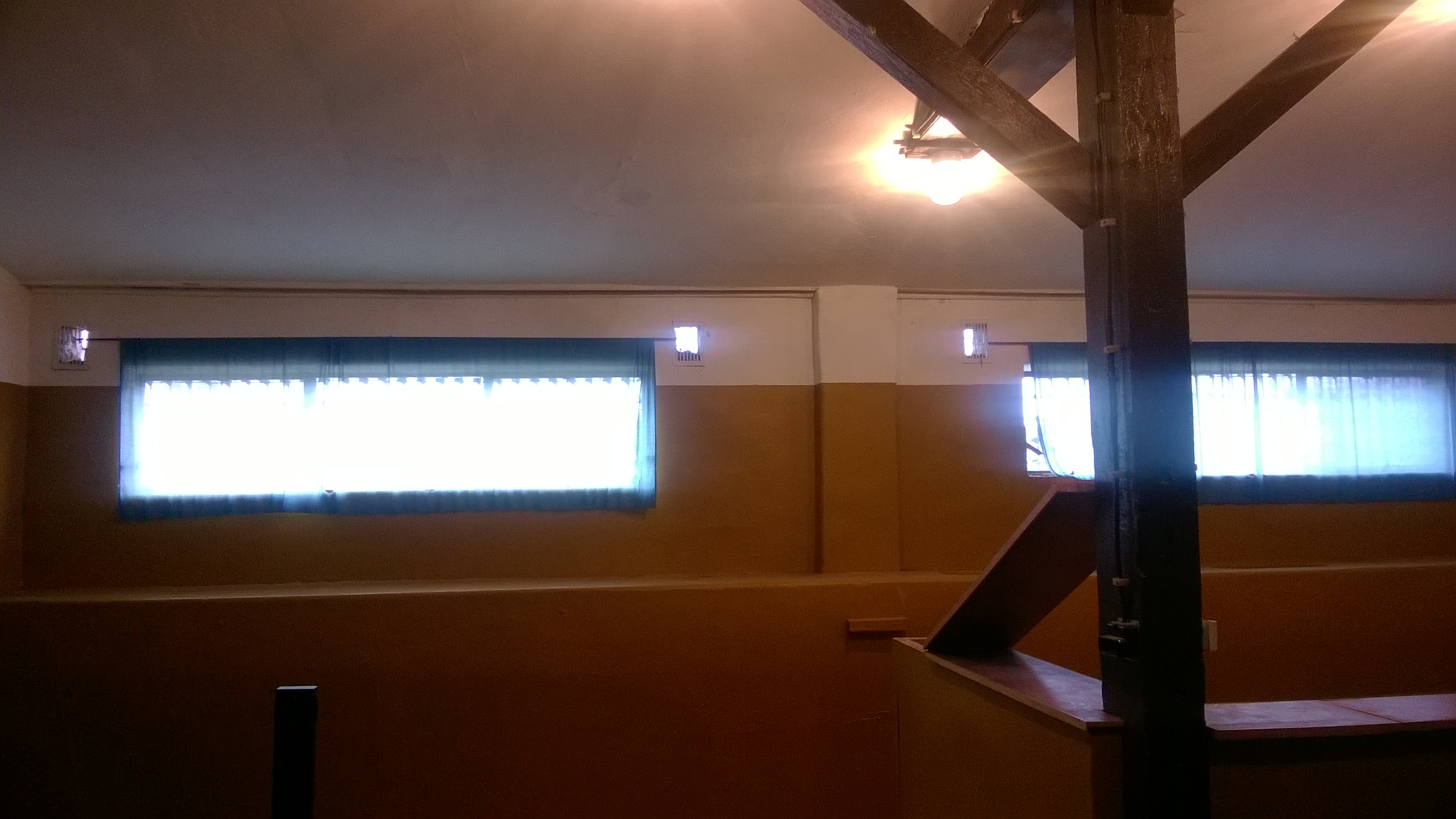 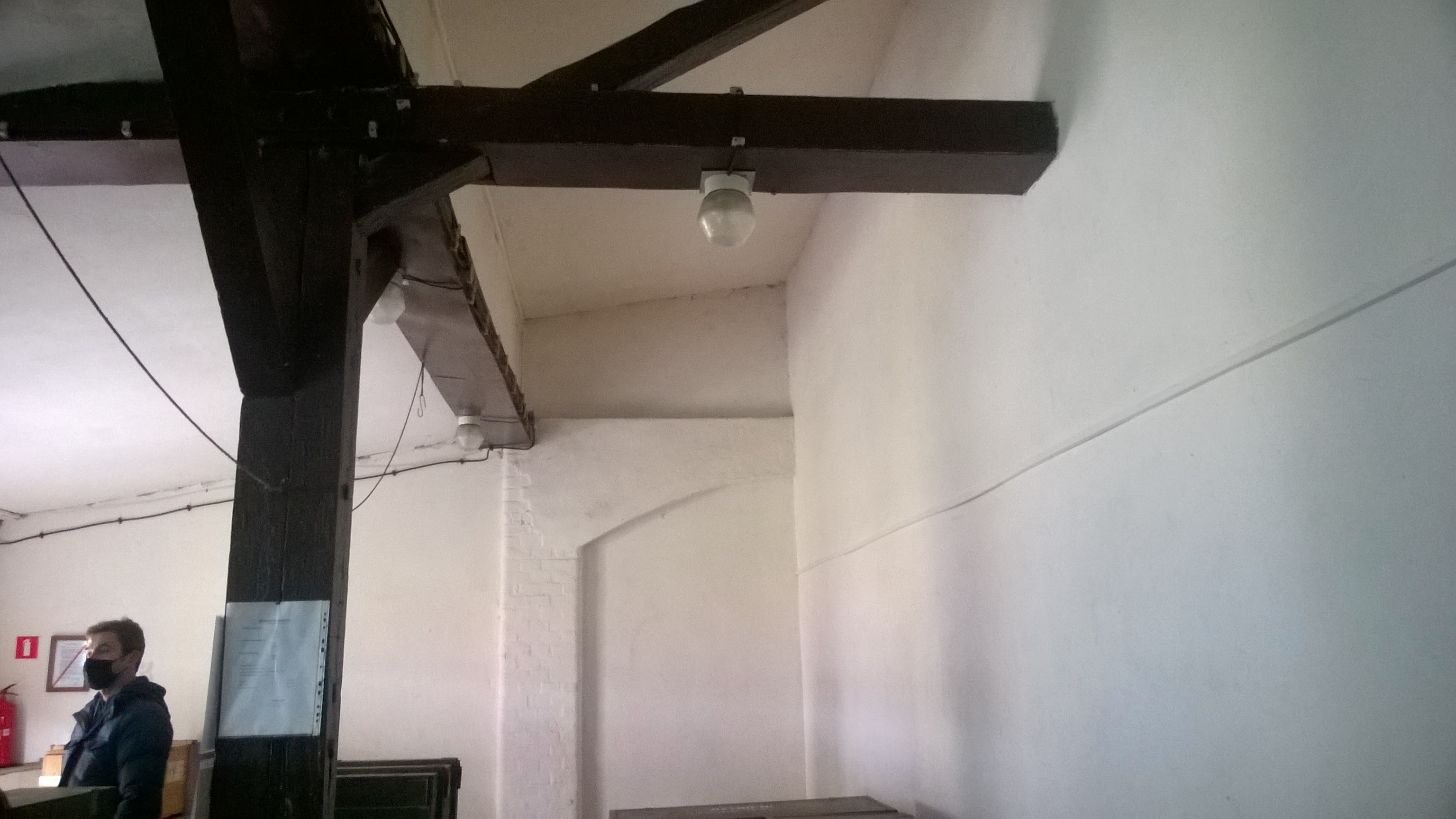 